		         Guía de Matemática 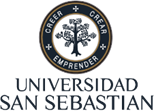                                                  Sexto Básico 2020                                                      “Teselados”Nombre: __________________________________Fecha: ______Curso: _____Objetivo: Conocer los teselados en figura 2D y las características de estas. Para Recordar: Los términos teselaciones y teselado1​ hacen referencia a una regularidad o patrón de figuras que recubren o pavimentan completamente una superficie plana que cumple con dos requisitos:Que no queden espacios.Que no se superpongan las figuras.Los teselados se crean usando copias isométricas de una figura inicial, es decir, copias idénticas de una o diversas piezas o teselas con las cuales se componen figuras para recubrir enteramente una superficie.Distintas culturas a lo largo de la historia han utilizado esta técnica para formar pavimentos o muros de mosaicos en catedrales y palacios.I.- Responde con una (V) si es verdadero o (F) si es falso. _________ Los panales de abeja son un ejemplo claro de lo que son las teselaciones. En ellos, las abejas obreras construyen los materiales que formaran el panal. Cada uno de los bloques son de forma rectangular._________ Un mosaico siempre será una teselación regular._________ Una pared del baño de cualquier casa posee azulejos. Estas paredes son un ejemplo de teselación.II.- Clasifica las siguiente teselados en: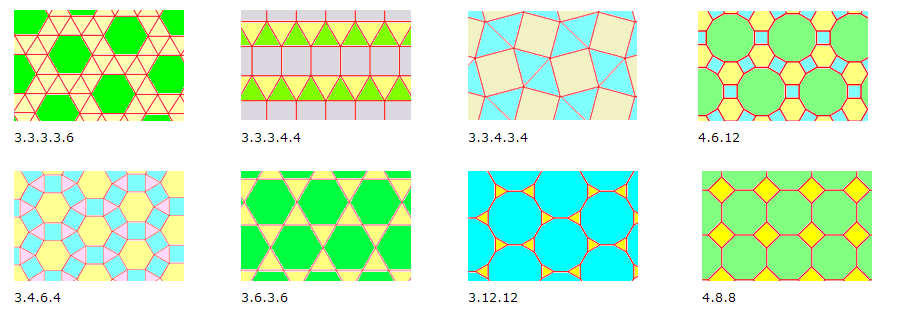 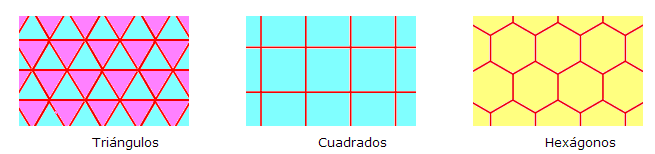 REGULARESSEMI- REGULARES